Madame, Monsieur,1	Le Journal de l'UIT organise une série de webinaires pour présenter des idées et des travaux prospectifs sur les technologies de demain et le progrès technologique.2	Les six premiers webinaires de la série mettront en vedette des chercheurs qui comptent parmi les plus cités de leur discipline, et porteront sur les sujets suivants:•	"Machine learning at the wireless edge" (L'apprentissage automatique en périphérie des réseaux hertziens), 16 mars 2022, de 11 h 00 à 12 h 30 EDT/de 16 h 00 à 17 h 30 CET, webinaire présenté par M. H. Vincent Poor, Université de Princeton, États-Unis.	Ce webinaire offrira un aperçu de certains des résultats concernant l'apprentissage distribué en périphérie des réseaux hertziens, où les algorithmes d'apprentissage automatique interagissent avec les limites physiques du support hertzien.•	"Edge AI networks: Challenges and opportunities" (Les réseaux périphériques assistés par intelligence artificielle: enjeux et perspectives), 30 mars 2022, de 10 h 00 à 11 h 30 EDT/de 16 h 00 à 17 h 30 CEST, webinaire présenté par M. Merouane Debbah, CentraleSupélec et TII, France et EAU.	Ce webinaire évoquera les enjeux et perspectives des réseaux périphériques assistés par intelligence artificielle s'agissant de répondre à la demande d'une nouvelle génération d'appareils intelligents et d'applications à fort enjeu.•	"Information and communication theory with biochemical and molecular components for biological sensing and control" (Théorie de l'information et de la communication et composantes biochimiques et moléculaires dans la détection et le contrôle biologique, 20 avril 2022, de 10 h 00 à 11 h 30 EDT/de 16 h 00 à 17 h 30 CEST, webinaire présenté par M. Massimiliano Pierobon, Molecular and Biochemical Telecommunications (MBiTe) Lab, Université du Nebraska à Lincoln, États-Unis.	Ce webinaire portera sur la façon dont l'information peut être mesurée dans les systèmes comportant des organismes vivants, tant naturels qu'artificiels, et dont sa propagation peut être modélisée à travers le prisme de la théorie de l'information et de la communication, en s'appuyant sur la biologie systémique et synthétique, l'électrochimie et la bio-informatique.•	"6G and the metaverse will power a holographic society" (6G et métavers: vers une société holographique), 11 mai 2022, de 10 h 00 à 11 h 30 EDT/de 16 h 00 à 17 h 30 CEST, webinaire présenté par M. Mischa Dohler, Ericsson Inc., États-Unis.	Ce webinaire portera sur l'avènement des capacités holographiques et des fonctionnalités de mise en réseau nécessaires pour permettre des formes entièrement nouvelles d'interaction humaine. Il sera également question de la relation avec les différents aspects du métavers, ainsi que des incidences globales de cette technologie sur l'avenir du travail et de la vie sociale.•	"Semantic communications: Transmitting beyond bits" (Communication sémantique: la transmission de données au-delà des bits), 1er juin 2022, de 10 h 00 à 11 h 30 EDT/de 16 h 00 à 17 h 30 CEST, webinaire présenté par M. Zhijin Qin, Queen Mary University of London, Royaume-Uni.	Il sera question à ce séminaire de la notion de communication sémantique et des travaux récents sur la communication sémantique fondée sur l'apprentissage profond ainsi que les difficultés possibles à cet égard.•	"Ultrabroadband communication and networking solutions to unleash the Terahertz Band" (Communication ultra-large bande et solutions de réseau pour libérer le potentiel de la bande des térahertz), 22 juin 2022, de 10 h 00 à 11 h 30 EDT/de 16 h 00 à 17 h 30 CEST, séminaire présenté par M. Josep Miquel Jornet, Université Northeastern, États-Unis.	Ce webinaire sera l'occasion de présenter les techniques actuelles et les défis à relever concernant les couches physique, liaison et réseau des systèmes de communication dans la gamme des térahertz (THz). Il offrira également un aperçu des plates-formes expérimentales de pointe destinées aux réseaux de communication dans la gamme des ondes THz.3	La participation à ces webinaires est ouverte aux États Membres, aux Membres de Secteur et aux Associés de l'UIT ainsi qu'aux établissements universitaires participant aux travaux de l'UIT, et à toute personne issue d'un pays Membre de l'UIT. Il peut s'agir de personnes qui sont aussi membres d'organisations internationales, régionales ou nationales. La participation aux webinaires est gratuite.4	Toutes les informations utiles concernant les webinaires (intervenants, liens pour l'inscription, modalités de connexion à distance) seront disponibles sur les pages web pertinentes indiquées ci-dessus ainsi que sur la page d'accueil de la série de webinaires du Journal de l'UIT.5	Tous les webinaires se dérouleront en anglais.6	L'inscription en ligne est obligatoire pour tous les participants à chaque manifestation. De plus amples informations sur l'inscription seront disponibles sur le site web de chaque manifestation.Veuillez agréer, Madame, Monsieur, l'assurance de ma haute considération.Chaesub Lee
Directeur du Bureau de la normalisation 
des télécommunications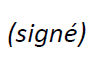 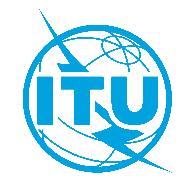 Union internationale des télécommunicationsBureau de la Normalisation des TélécommunicationsUnion internationale des télécommunicationsBureau de la Normalisation des TélécommunicationsUnion internationale des télécommunicationsBureau de la Normalisation des TélécommunicationsGenève, le 2 mars 2022Genève, le 2 mars 2022Genève, le 2 mars 2022Réf.:Circulaire TSB 383Circulaire TSB 383Circulaire TSB 383-	Aux Administrations des États Membres de l'Union;-	Aux Membres du Secteur UIT-T;-	Aux Associés de l'UIT-T;-	Aux établissements universitaires participant aux travaux de l'UIT-T;-	Aux Administrations des États Membres de l'Union;-	Aux Membres du Secteur UIT-T;-	Aux Associés de l'UIT-T;-	Aux établissements universitaires participant aux travaux de l'UIT-T;-	Aux Administrations des États Membres de l'Union;-	Aux Membres du Secteur UIT-T;-	Aux Associés de l'UIT-T;-	Aux établissements universitaires participant aux travaux de l'UIT-T;Tél.:+41 22 730 5882+41 22 730 5882+41 22 730 5882-	Aux Administrations des États Membres de l'Union;-	Aux Membres du Secteur UIT-T;-	Aux Associés de l'UIT-T;-	Aux établissements universitaires participant aux travaux de l'UIT-T;-	Aux Administrations des États Membres de l'Union;-	Aux Membres du Secteur UIT-T;-	Aux Associés de l'UIT-T;-	Aux établissements universitaires participant aux travaux de l'UIT-T;-	Aux Administrations des États Membres de l'Union;-	Aux Membres du Secteur UIT-T;-	Aux Associés de l'UIT-T;-	Aux établissements universitaires participant aux travaux de l'UIT-T;Fax:+41 22 730 5853+41 22 730 5853+41 22 730 5853-	Aux Administrations des États Membres de l'Union;-	Aux Membres du Secteur UIT-T;-	Aux Associés de l'UIT-T;-	Aux établissements universitaires participant aux travaux de l'UIT-T;-	Aux Administrations des États Membres de l'Union;-	Aux Membres du Secteur UIT-T;-	Aux Associés de l'UIT-T;-	Aux établissements universitaires participant aux travaux de l'UIT-T;-	Aux Administrations des États Membres de l'Union;-	Aux Membres du Secteur UIT-T;-	Aux Associés de l'UIT-T;-	Aux établissements universitaires participant aux travaux de l'UIT-T;E-mail:alessia.magliarditi@itu.intalessia.magliarditi@itu.intalessia.magliarditi@itu.intCopie:-	Aux Présidents et Vice-Présidents des commissions d'études;-	À la Directrice du Bureau de développement des télécommunications;-	Au Directeur du Bureau des radiocommunicationsCopie:-	Aux Présidents et Vice-Présidents des commissions d'études;-	À la Directrice du Bureau de développement des télécommunications;-	Au Directeur du Bureau des radiocommunicationsCopie:-	Aux Présidents et Vice-Présidents des commissions d'études;-	À la Directrice du Bureau de développement des télécommunications;-	Au Directeur du Bureau des radiocommunicationsObjet:Série de webinaires du Journal de l'UIT – en ligneSérie de webinaires du Journal de l'UIT – en ligneSérie de webinaires du Journal de l'UIT – en ligneSérie de webinaires du Journal de l'UIT – en ligneSérie de webinaires du Journal de l'UIT – en ligne